č.						Předkládá:	Ing. Jiří Rozehnal 								náměstek primátora						Zpracovali:	Ing. Petr Brückner								vedoucí Odboru rozvoje a investic 								Drahomíra Zhánělová										ekonomka Odboru rozvoje a investicZasedání Zastupitelstva města Prostějovakonané dne 14.06.2022Rozpočtové opatření kapitoly 60 – rozvoj a investiceMěstský hřbitov – urnové hroby IV. etapaNávrh usnesení:Zastupitelstvo města Prostějovas c h v a l u j e rozpočtové opatření, kterým se1. zvyšuje rozpočet výdajů2. snižuje rozpočet výdajůDůvodová zpráva:Předkládané rozpočtové opatření má vliv na rozpočet města.Dojde ke snížení rezervy RMP o částku 105.000,-- Kč.Prostředky na krytí rozpočtového opatření lze alternativně čerpat i z Fondu rezerv a rozvoje:Kapitola 0000000070, Položka 8115,  UZ 1, Organizace 0700000000000.Odbor rozvoje a investic (dále jen ORI) předkládá na základě úkolu toto ROZOP, ke schválení dodatečných finančních prostředků ve výši 105.000,-- Kč.Na základě schváleného rozpočtu města Prostějova pro rok 2022 je realizována investiční akce „Městský hřbitov v Prostějově – zřízení kolumbárií – IV. etapa“, objekt SO 02 – kolumbária část severovýchod a východ.Předmětem akce je vybudování deseti samostatných modulů kolumbária s jednotlivými schránkami. Nově bude zřízeno 90 schránek. Součástí stavby je i úprava terénu, vytvoření chodníku s návazností na předchozí etapy, vegetační úpravy zahrnující keřovou výsadbu a nový trávník. Dále provedení opravy ohradní zdi hřbitova.Zhotovitelem akce je společnost FCC Prostějov, s.r.o., Průmyslová 1b, 796 01 Prostějov, IČO: 26224178. Termín dokončení etapy, objektu SO 02, je dle Smlouvy o dílo 30.09.2022. Cena této etapy činí 3.147.541,13 Kč vč. DPH.Dále je na této akci uzavřená objednávka na autorský dozor ve výši 36.300,- Kč s DPH. Na základě zjištěných skutečností, při započetí stavebních prací na stavebním objektu SO 02 kolumbária, část 02.1 - severovýchod a východ bylo zjištěno, že degradace cihelného lícového zdiva na stávající ohradní zdi hřbitova v její východní části meziročně výrazně postoupila oproti statickému průzkumu konstrukce, provedeném při první etapě stavby kolumbárií v roce 2017.  Toto je způsobeno povětrnostními vlivy, kdy kombinace vlhka a větru společně se zmrazovacími cykly způsobuje ve zdegradované konstrukci rychlejší rozpad, protože malta již zcela ztratila svoje pevnostní vlastnosti. Je tedy nutno přikročit k zajišťovacím opatřením pro zdárný a bezpečný průběh stavby.V rámci zabezpečení ohradní zdi bude v nestabilní části provedena oboustranně dřevěná opěrná konstrukce, dále bude provedena ve zvětšené míře výměna zdegradovaných cihel, bude provedeno kompletní přespárování  zdiva a bude zvýšen počet kotev pro spřažení stávajícího ohradního zdiva se stavbou kolumbárií.Navržené úpravy předpokládají vícepráce o celkovém vícenákladu 264.569,-Kč bez DPH, tj. 320.128,49 Kč vč. DPH.Žádáme o schválení dodatečných finančních prostředků ve výši 105.000,-- Kč, aby mohl být podepsán Dodatek č. 1 ke smlouvě o dílo a stavba byla řádně dokončena.Rada města Prostějova dne 31.05.2022 doporučila Zastupitelstvu města Prostějova usnesením č. RM/2022/116/41 schválit výše uvedené rozpočtové opatření.Přílohy: situace a pohledy stavby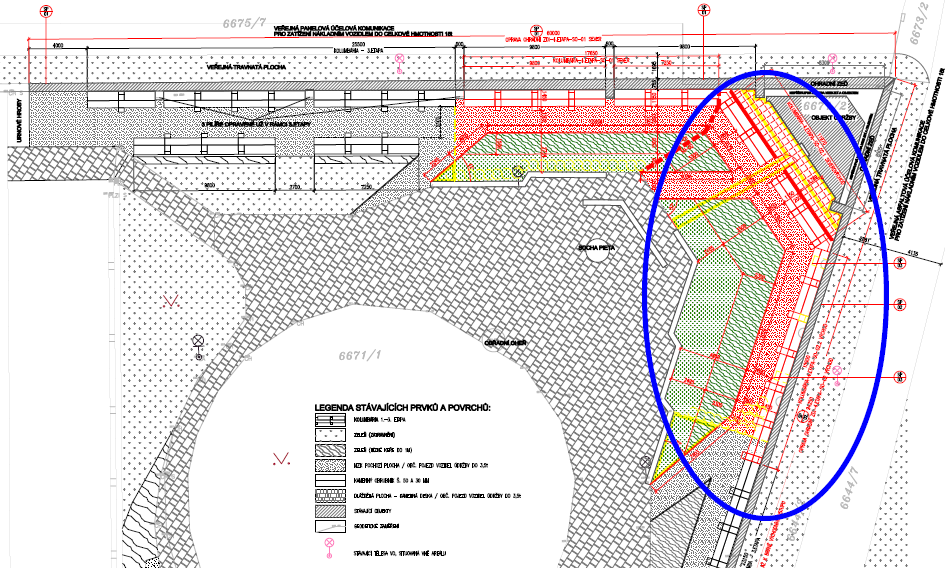 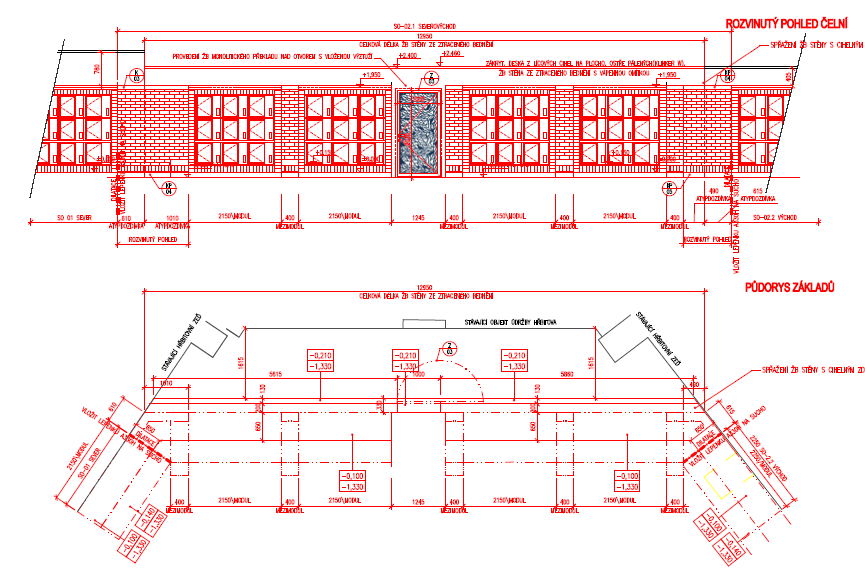 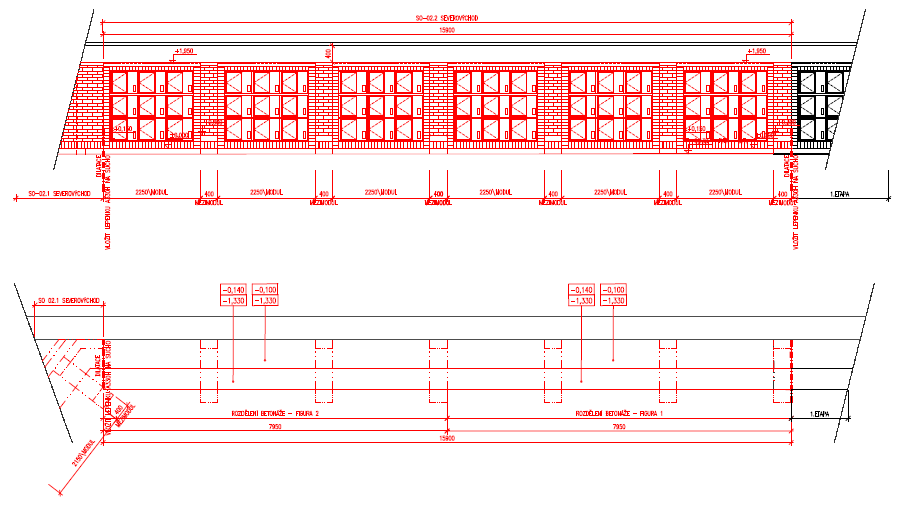 KapitolaODPAPolZPUZOrganizaceO hodnotu v Kč006036326121060004400000020.000Zvýšení pol. 6121 – budovy, haly, stavby – Městský hřbitov – urnové hroby IV. etapaZvýšení pol. 6121 – budovy, haly, stavby – Městský hřbitov – urnové hroby IV. etapaZvýšení pol. 6121 – budovy, haly, stavby – Městský hřbitov – urnové hroby IV. etapaZvýšení pol. 6121 – budovy, haly, stavby – Městský hřbitov – urnové hroby IV. etapaZvýšení pol. 6121 – budovy, haly, stavby – Městský hřbitov – urnové hroby IV. etapaZvýšení pol. 6121 – budovy, haly, stavby – Městský hřbitov – urnové hroby IV. etapaZvýšení pol. 6121 – budovy, haly, stavby – Městský hřbitov – urnové hroby IV. etapa006036325169060004400000085.000Zvýšení pol. 5169 – nákup služeb – Městský hřbitov – urnové hroby IV. etapaZvýšení pol. 5169 – nákup služeb – Městský hřbitov – urnové hroby IV. etapaZvýšení pol. 5169 – nákup služeb – Městský hřbitov – urnové hroby IV. etapaZvýšení pol. 5169 – nákup služeb – Městský hřbitov – urnové hroby IV. etapaZvýšení pol. 5169 – nákup služeb – Městský hřbitov – urnové hroby IV. etapaZvýšení pol. 5169 – nákup služeb – Městský hřbitov – urnové hroby IV. etapaZvýšení pol. 5169 – nákup služeb – Městský hřbitov – urnové hroby IV. etapaKapitolaODPAPolZPUZOrganizaceO hodnotu v Kč0070640959010700000707100105.000Snížení pol. 5901 - Rezerva RMPSnížení pol. 5901 - Rezerva RMPSnížení pol. 5901 - Rezerva RMPSnížení pol. 5901 - Rezerva RMPSnížení pol. 5901 - Rezerva RMPSnížení pol. 5901 - Rezerva RMPSnížení pol. 5901 - Rezerva RMPP o d p i s yP o d p i s yP o d p i s yP o d p i s yPředkladatelIng. Jiří Rozehnal náměstek primátora02.06.2022Ing. Jiří Rozehnal, v. r. Za správnostIng. Petr Brückner vedoucí Odboru rozvoje a investic02.06.2022Ing. Petr Brückner, v. r.  ZpracovatelDrahomíra ZhánělováOdbor rozvoje a investic02.06.2022Drahomíra Zhánělová, v. r. 